Riverbank Primary School 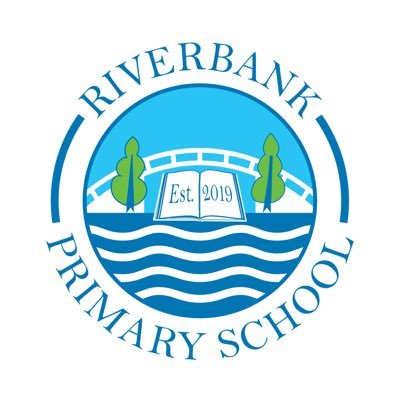 Internet Safety Information General informationThis leaflet is to provide you and your child with some knowledge around the use of screen time, safety online and awareness of age restrictions for certain social media platforms and online sites.The internet can be a wonderful place full of helpful resources, but it can also be a place where the wrong information can fall into wrong hands. Therefore, this information leaflet should allow you to understand how to use the internet appropriately to keep you and your child safe.There are many helpful resources and top tips over on the school website in "Internet Safety Information" in the Parent Zone as well as some helpful education sites to support your child.ThanksThe Riverbank Team7 conversation StartersUsing these conversation starters can allow you to have a discussion with your child about their favourite apps, games and devices. If you are able to have an open conversation with your child about their use online then this will allow children to communicate any concerns with you quickly and efficiently. The whole document can be found at National Online Safety. https://nationalonlinesafety.com/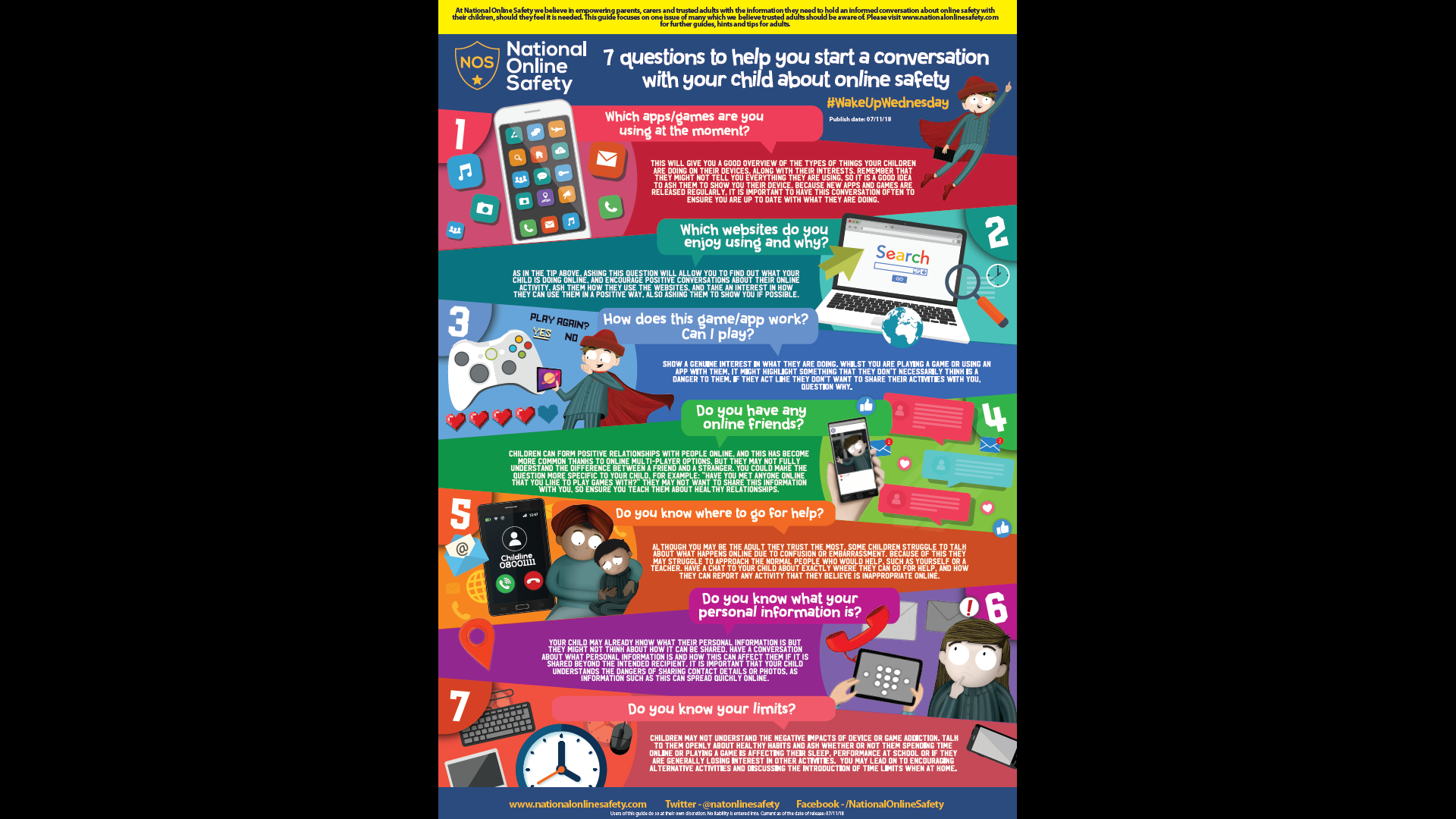 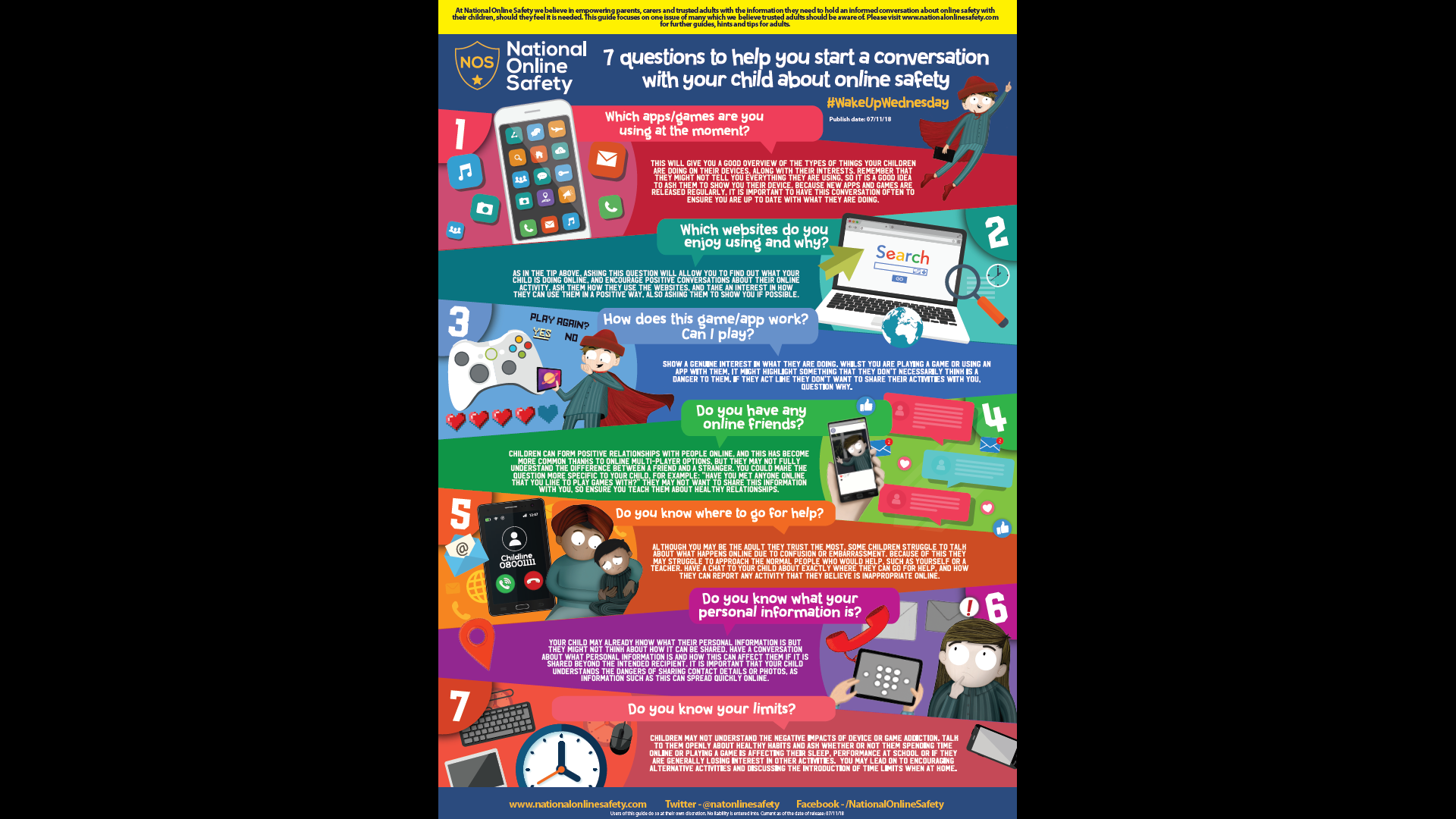 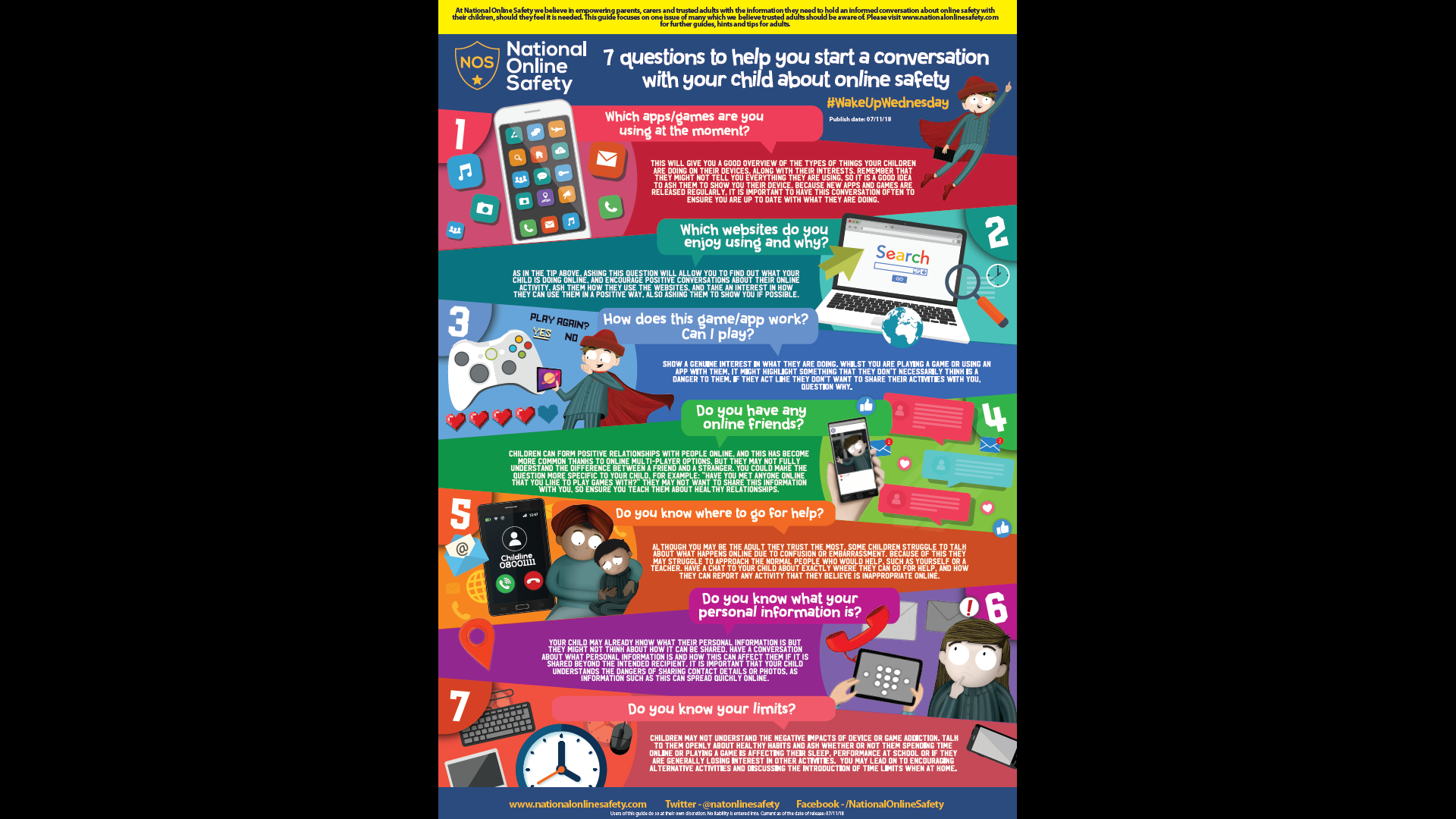 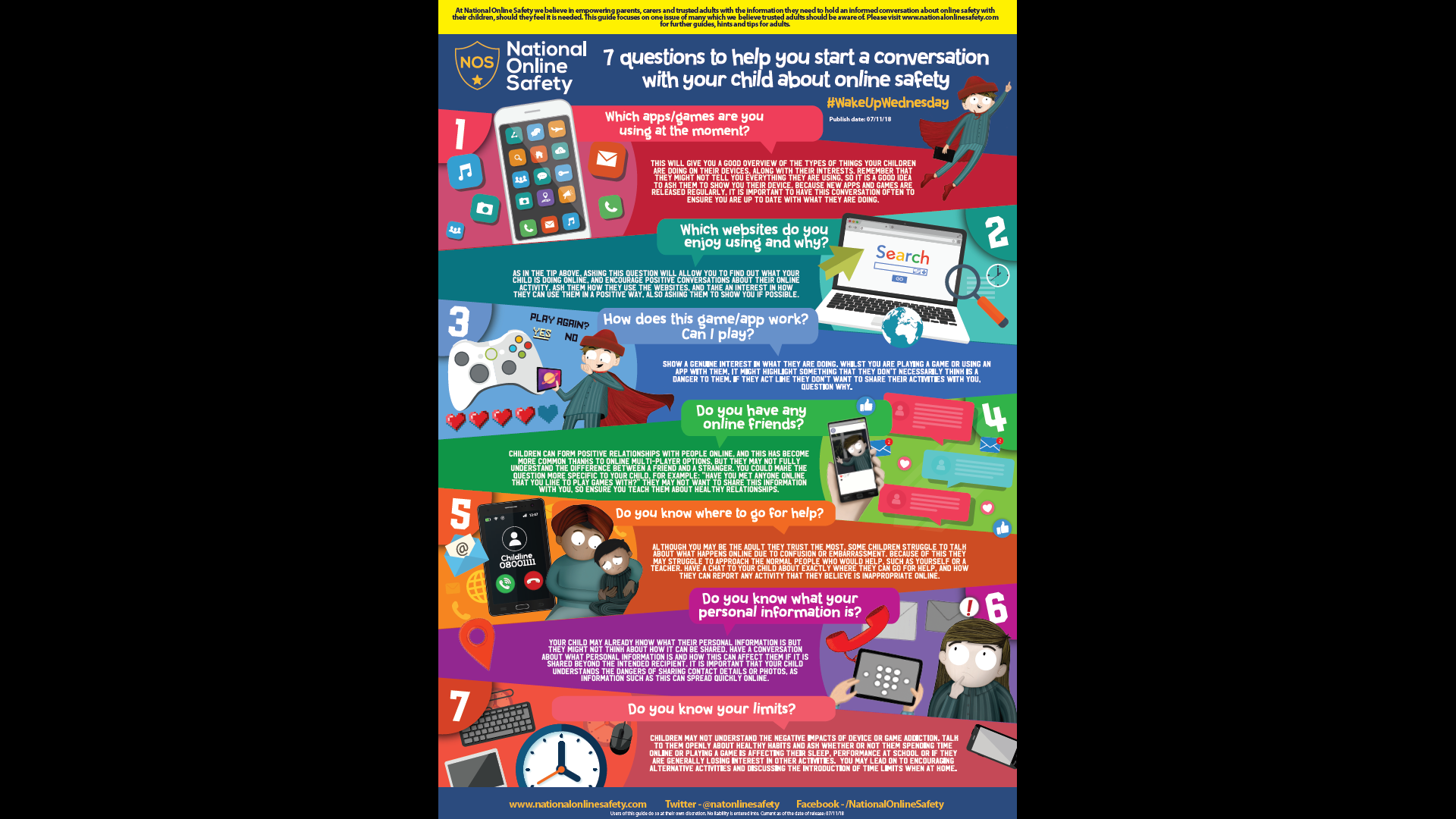 Social MediaIn this section, we have alerted you to make yourselves aware of the age restrictions on social media. It is very important that these are followed otherwise accounts may be reported to the providers leading to removal and deletion of these. Please read through these with your child. The following age restrictions were updated by “Action for Children” in March 2020.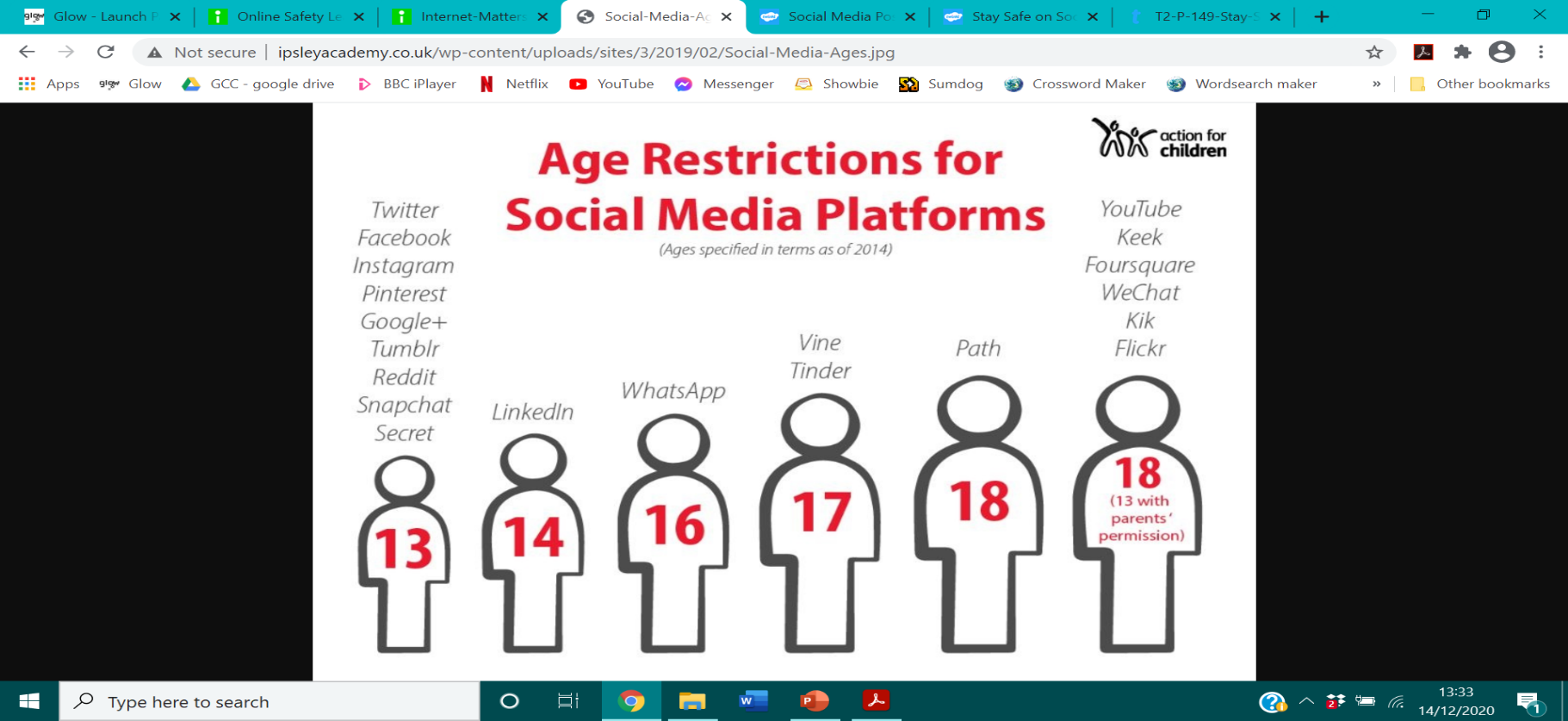 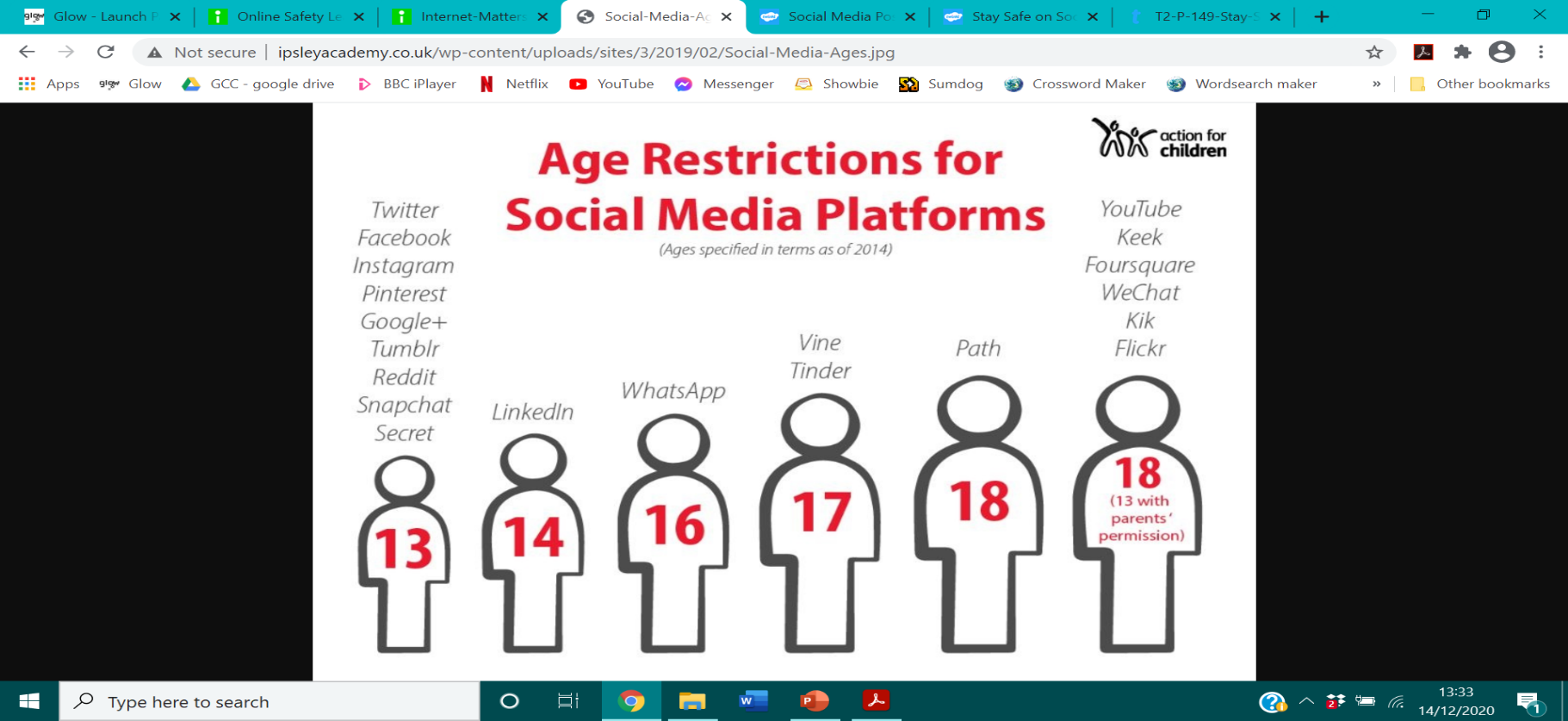 Further information on the use of these social media sites, along with top tips can be found on the school website under “Internet Safety Information" in the ‘Parent Zone.’How to stay safe…When you are thinking about internet safety think about being SMART.If something you do not like happens online or over the internet, STOP, TELL, BLOCK and REPORT. Always know that school is a safe place to report anything you feel uncomfortable with.Helpful and fun resources for homeListed below are some helpful and fun learning websites and games for you to try. These are just a few please go to our website to find a whole range of websites to support you and your child across the curriculum.  General sites:BBC Bitesize: - BBC Bitesize has a huge range of helpful lesson ideas and resources for additional practice. Discovery Education: - Lots of free resources that can be used to support all areas of the curriculum.Literacy Sites:Reading Rockets: - Practical game ideas to allow practice of spelling words, tricky words or common words. Oxford Owl: – Free reading books and resources.Numeracy Sites:Topmarks:- Supports children’s maths through games. Just type in the area of maths you wish to practise. Nrich:- Maths and problem-solving activities split for lower and upper primary.Please see the website for more helpful sites